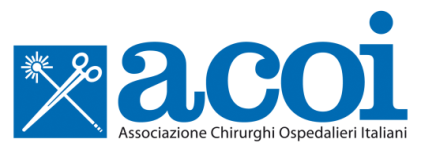 Congresso Regionale ACOI Toscana – Umbria 2022La chirurgia colo-rettale:Innovazioni tecnologiche, ERAS e sicurezza in sala operatoriaArezzo - Centro Congressi15 Ottobre 2022Presidente: Marco De PrizioCoordinatori regionali ACOI: Sandro Giannessi, Marsilio FrancucciSalutiM. De Prizio, S. Giannessi, M. Francucci, M. Scatizzi9.00 Lettura del Presidente – La filosofia ERAS9.30 Prima Sessione – Chirurgia del colon2 moderatori1- Linfoadenectomia del colon 2- Malattia diverticolare complicata3- Il colon difficile4- Collaborazione fra chirurgo e endoscopista nel trattamento delle lesioni del colon 10.15 Discussione10.45 Coffee break11.00 Seconda Sessione – Chirurgia del retto2 moderatori1- Lesioni traumatiche del retto2- Neoplasia del retto localmente avanzato: strategie terapeutiche3- Neoplasia del retto con metastasi epatiche sincrone 4- Deiscenza anastomotica nella chirurgia del retto 12.00 Discussione12.30 La tutela legale del chirurgo - 15’ - Vania Cirese13.00 Lunch14.30 Terza Sessione – La sicurezza in sala operatoria (a cura di ACOI giovani)2 moderatori 1- Infezione del sito chirurgico: profilassi antibiotica e trattamento dell’infezione 2- Check-list in s.o. ruolo e strategie di implementazione3- Informatizzazione del percorso chirurgico come strategia della gestione del rischio clinico15.30 Bisturi d’oroBorsa di studio “corsi nuovi”Assemblea